Педагогтің аты-жөніПедагогтің аты-жөніКүні:Күні:Сынып:Сынып:Қатысушылар саны:Қатысушылар саны:Қатыспағандар саны:Қатыспағандар саны:Сабақтың тақырыбыСабақтың тақырыбыСыныптан тыс уақытта. У дыбысы мен әрпі.Сыныптан тыс уақытта. У дыбысы мен әрпі.Сыныптан тыс уақытта. У дыбысы мен әрпі.Сыныптан тыс уақытта. У дыбысы мен әрпі.Оқу бағдарламасына сәйкес оқыту мақсаттарыОқу бағдарламасына сәйкес оқыту мақсаттары1.2.5.1 мәтін иллюстрациясы  бойынша сұрақтар қоя білу немесе оқығаны бойынша  қойылған сұраққа жауап береді1.2.5.1 мәтін иллюстрациясы  бойынша сұрақтар қоя білу немесе оқығаны бойынша  қойылған сұраққа жауап береді1.2.5.1 мәтін иллюстрациясы  бойынша сұрақтар қоя білу немесе оқығаны бойынша  қойылған сұраққа жауап береді1.2.5.1 мәтін иллюстрациясы  бойынша сұрақтар қоя білу немесе оқығаны бойынша  қойылған сұраққа жауап бередіСабақтың барысы.Сабақтың барысы.Сабақтың кезеңуақытПедагогтің әрекетіПедагогтің әрекетіОқушының әрекетіБағалауРесурстарБасыПсихологиялық ахуал қалыптастыру.Жұмыс ережесін келісуСабақта бір-бірімізді  сыйлаймыз, тыңдаймыз!Уақытты  үнемдейміз!Нақты,дәл  жауап  береміз!Сабақта  өзіміздің шапшаңдығымызды, тапқырлығымызды  көрсетеміз!Сабаққа  белсене  қатысып, жақсы  бағааламыз!Алдыңғы білімді еске  түсіру (ұжымда)«Елестету» әдісі арқылы жаңа тақырыпты шығару.Психологиялық ахуал қалыптастыру.Жұмыс ережесін келісуСабақта бір-бірімізді  сыйлаймыз, тыңдаймыз!Уақытты  үнемдейміз!Нақты,дәл  жауап  береміз!Сабақта  өзіміздің шапшаңдығымызды, тапқырлығымызды  көрсетеміз!Сабаққа  белсене  қатысып, жақсы  бағааламыз!Алдыңғы білімді еске  түсіру (ұжымда)«Елестету» әдісі арқылы жаңа тақырыпты шығару.Психологиялық ахуалға берілген тақпақтарды дауыстап айтып, тілді жаттықтыру және жаңа сабаққа назар аудару.Оқушылар сұраққа жауап береді, жұмысты берілген түріне қарай орындайды.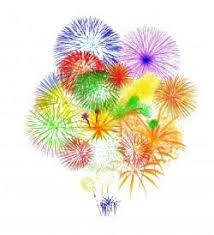 ҚБ: От шашу арқылы бір-бірін бағалау.Психологиялық ахуал.Алдыңғы білімді еске түсірутапсырмалары.ОртасыШирату тапсырмасы.Белсенді оқу тапсырмалары(топта, ұжымда) «Көршіңе әңгімелеп бер»Бұл әдіс оқушылар өз ойларын дауыстап айтып беру үшін пайдаланылады. Сұрақ қойыңыз, ойластыруға уақыт беріңіз, одан кейін оқушылардан өз ойларын көршілерімен бөлісуді сұраңыз, оқушыларға жаңа тақырыпты айтыңыз және осы тақырып бойынша өздері білетін барлық жағдайды көршісіне айтуын ұсыныңыз..Дескриптор: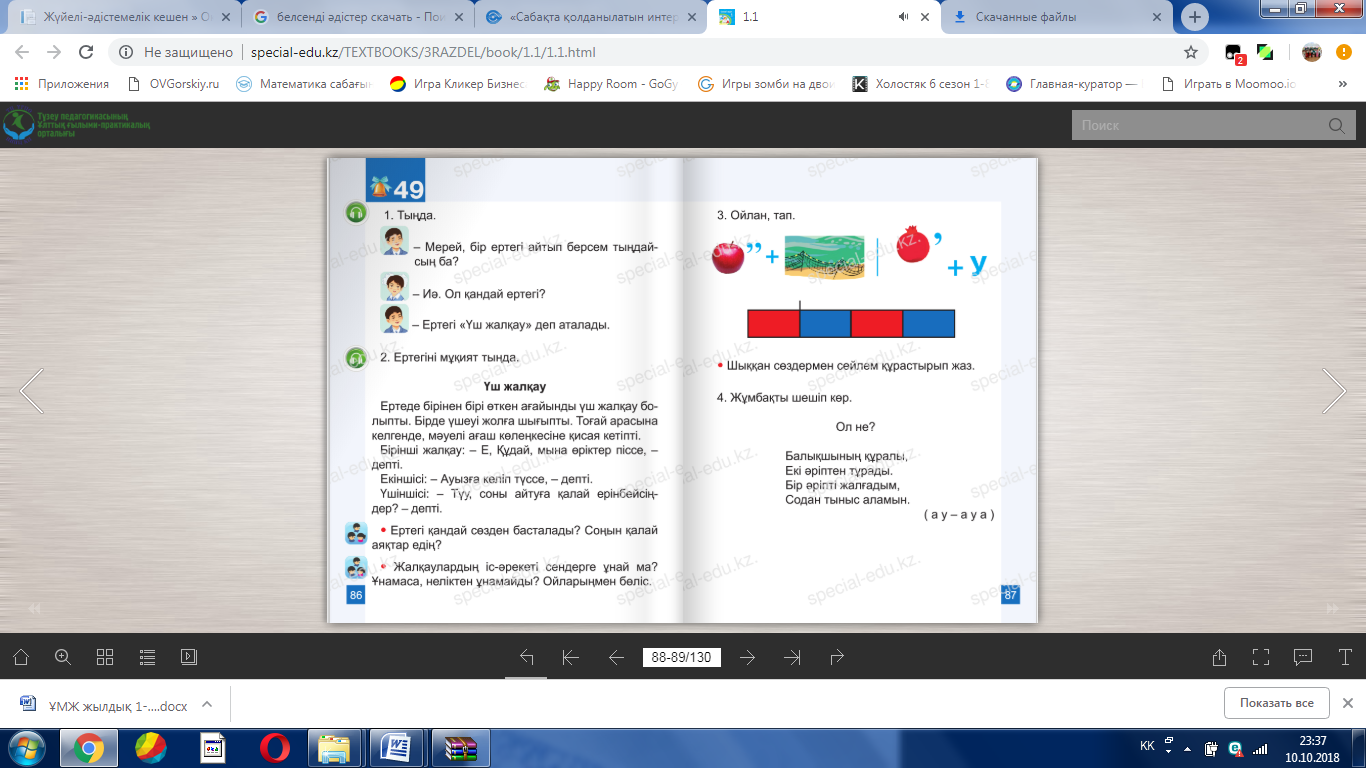 тыңдау барысында тілдік бірліктерді (сөйлеу, сөз, сөйлем, мәтін) ажырату, тыңдалған мәтіннің мазмұнын түсіндіреді.шығармашылыққа негізделген сұрақтар қояды.тақырып бойынша ой қорыту жасай алады.Жұмыс дәптеріндегі жазылым тапсырмаларын орындау Ширату тапсырмасы.Белсенді оқу тапсырмалары(топта, ұжымда) «Көршіңе әңгімелеп бер»Бұл әдіс оқушылар өз ойларын дауыстап айтып беру үшін пайдаланылады. Сұрақ қойыңыз, ойластыруға уақыт беріңіз, одан кейін оқушылардан өз ойларын көршілерімен бөлісуді сұраңыз, оқушыларға жаңа тақырыпты айтыңыз және осы тақырып бойынша өздері білетін барлық жағдайды көршісіне айтуын ұсыныңыз..Дескриптор:тыңдау барысында тілдік бірліктерді (сөйлеу, сөз, сөйлем, мәтін) ажырату, тыңдалған мәтіннің мазмұнын түсіндіреді.шығармашылыққа негізделген сұрақтар қояды.тақырып бойынша ой қорыту жасай алады.Жұмыс дәптеріндегі жазылым тапсырмаларын орындау Берілген сұраққа жауап беріп, тапсырмаларды талапқа сай орындайды.Белсенді оқу тапсырмалары(топта, ұжымда) Жұмыс дәптеріндегі жазылым тапсырмаларын орындауФормативті бағалау.ҚБ: Бас бармақ  арқылы бір-бірін бағалау.ҚБ: От шашу арқылы бір-бірін бағалау.Оқылым, жазылым тапсырмалары.https://kk.wikipedia.org/wiki/%D0%86%D0%BB%СоңыЖаңа білім мен тәжірибені қолдануТоптық жұмыс. «Галлерияда ой шарлау» «Ойлан, Жұптас, Пікірлес»	Оқушыларға  қандай да болмасын сұрақ, тапсырма берілгенен кейін оларды тыңғылықты орындауға бағытталған интербелсенді тәсіл. Тақтада сұрақ/тапсырма жазылғаннан кейін әрбір оқушы жекеше өз ойлары мен пікірін берілген уақыт ішінде (2-3 минут) қағазға түсіреді. Содан кейін оқушы жұбымен жазғанын 3-4 минут  талқылайды, пікірлеседі. Мұғалімнің екі-үш жұпқа өз пікірлерін бүкіл сыныпқа жариялауын сұрауына болады. Жаңа білім мен тәжірибені қолдануТоптық жұмыс. «Галлерияда ой шарлау» «Ойлан, Жұптас, Пікірлес»	Оқушыларға  қандай да болмасын сұрақ, тапсырма берілгенен кейін оларды тыңғылықты орындауға бағытталған интербелсенді тәсіл. Тақтада сұрақ/тапсырма жазылғаннан кейін әрбір оқушы жекеше өз ойлары мен пікірін берілген уақыт ішінде (2-3 минут) қағазға түсіреді. Содан кейін оқушы жұбымен жазғанын 3-4 минут  талқылайды, пікірлеседі. Мұғалімнің екі-үш жұпқа өз пікірлерін бүкіл сыныпқа жариялауын сұрауына болады. Тірек сөздермен жұмыс жасау.ҚБ: Бағдаршам көздері арқылы бір-бірін бағалау.Топтық тапсырмалар.Кері байланыс«Алма ағашы» кері байланыс.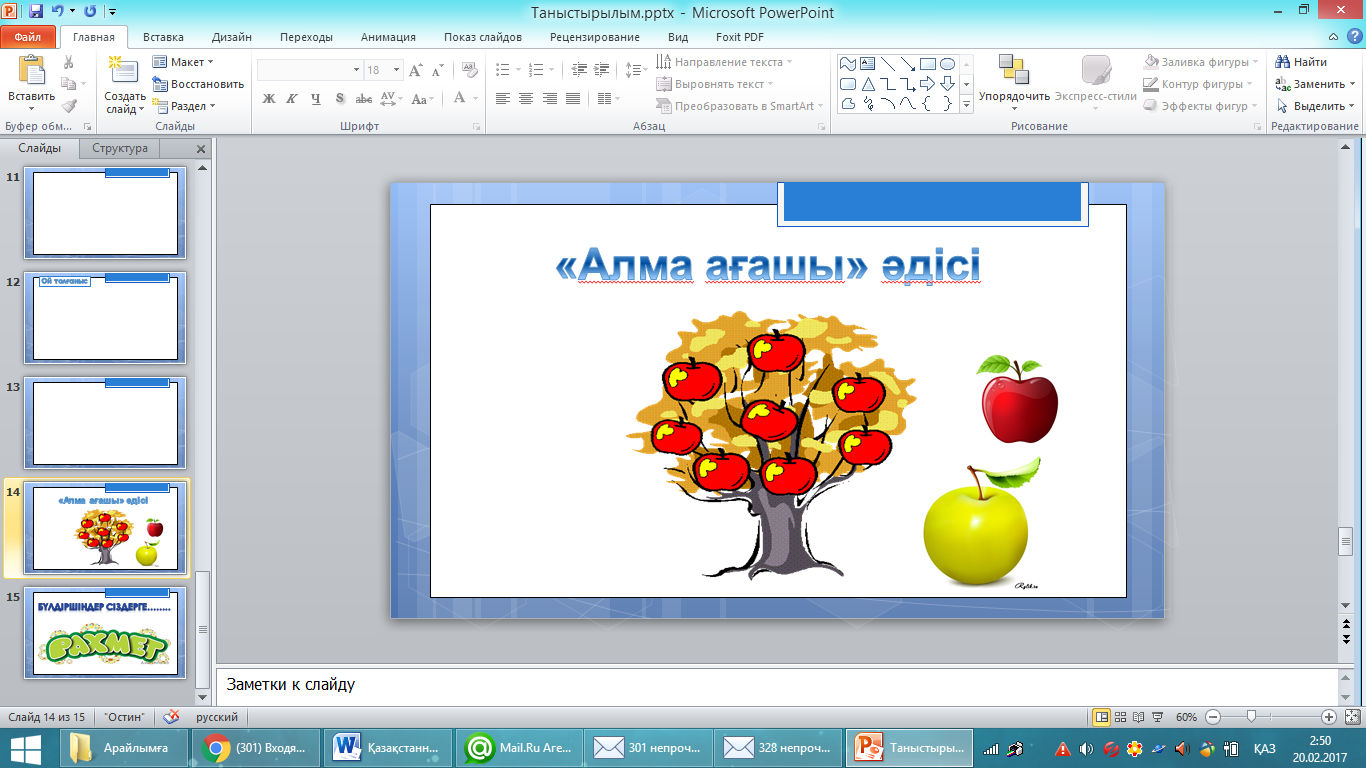 «Алма ағашы» кері байланыс.Сабақтан алған әсерлерін стикерге жазып, суретін жібереді.«Алма ағашы»Кері байланыс тақтайшасы.